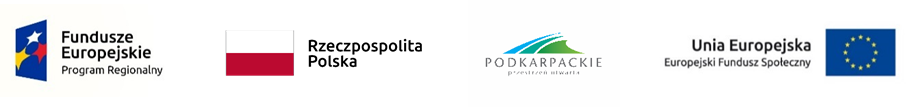 Załącznik 4.3aLista projektów pozytywnie zweryfikowanych pod względem  spełnienia warunków formalnych w ramach konkursu nr RPPK.08.09.00-IP.01-18-052/20w ramach Regionalnego Programu Operacyjnego Województwa Podkarpackiego na lata 2014-2020Oś priorytetowa VIII Integracja SpołecznaDziałanie 8.9 Poprawa dostępu do usług wsparcia rodziny i pieczy zastępczej – Zintegrowane Inwestycje TerytorialneZatwierdził:Tomasz CzopDyrektor Wojewódzkiego Urzędu Pracy w RzeszowieRzeszów, dnia 27.11.2020r.Lp.Numer wniosku Nazwa Wnioskodawcy Tytuł projektu 1.RPPK.08.09.00-18-0004/20POWIAT PRZEMYSKIStop nudzie-stop zawieszeniu - edycja 22.RPPK.08.09.00-18-0006/20Gmina Tyczyn/Miejsko-Gminny Ośrodek Pomocy Społecznej w TyczyniePoprawa dostępu do usług wsparcia rodziny i pieczy zastępczej. wsparcie dla rodzin z terenu Gminy Tyczyn.3.RPPK.08.09.00-18-0007/20Gmina Łańcut/Gminny Ośrodek Pomocy Społecznej w ŁańcucieCZAS DLA RODZINY - poprawa jakości życia rodzin z terenu Gminy Łańcut4.RPPK.08.09.00-18-0008/20Gmina Boguchwała/Miejski Ośrodek Pomocy Społecznej w BoguchwaleCentrum Rozwoju Społecznego dla Rodzin z Gminy Boguchwała5.RPPK.08.09.00-18-0009/20Gmina Czarna/ Gminny Ośrodek Pomocy Społecznej w CzarnejPoprawa dostępu do usług wsparcia rodziny